  CÂMARA MUNICIPAL DE ARARAQUARA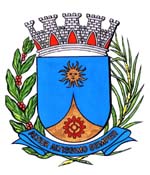 Dispõe sobre o fornecimento de toucas descartáveis, por parte dos mototaxistas aos usuários desse veículo de transporte e dá outras providencias		Art. 1º Fica obrigado o mototaxista a ter disponível touca descartável para ser fornecida ao passageiro do seu serviço de mototáxi.		§ 1º A touca descartável deve ser específica para proteção capilar contra eventuais impurezas contidas no capacete de uso obrigatório.		§ 2º O mototaxista deverá inutilizar a touca descartável utilizada pelo passageiro assim que ela for devolvida, ao final do transporte, e na presença deste, guardando-a em recipiente próprio para o posterior descarte correto.		Art. 2º O não cumprimento no disposto nesta lei acarretará:		I – em multa equivalente a 10 (dez) Unidades Fiscais do Município (UFMs), na primeira notificação;		II – em multa equivalente a 20 (vinte) Unidades Fiscais do Município (UFMs), na segunda notificação; e		III – na perda automática da concessão, na terceira notificação.		Art. 3º Esta lei entra em vigor na data de sua publicação.Sala de Sessões Plínio de Carvalho, 13 de dezembro de 2017.RAFAEL DE ANGELIVereadorJUSTIFICATIVAO transporte individual de passageiros a partir de motos, os famosos “motatáxis”, popularizaram-se no transcorrer da década de 90 como sendo um meio mais rápido, barato e eficiente para aquelas pessoas que não possuíam conduções próprias. Durante o ano 2000, o crescente uso deste meio de transporte fez com que o poder público passasse a enxergar a necessidade de regulamentação destes veículos. Hoje, possuímos uma legislação bastante avançada, mas o ato de legislar deve considerar o dinamismo presente nas atividades humanas, o que, por sua vez, pode transformar protocolos extremamente avançados em objetos legais ultrapassados. Foi pensando nisso, na tentativa de mensurar todos os prognósticos, criando uma atmosfera que favoreça todo o serviço, dando o devido suporte em higiene, conforto, segurança e, principalmente, tendo como objetivo principal a integridade dos passageiros, resolvemos apresentar a esta Casa o presente Projeto de Lei. Neste ato de apresentação, entendemos estar zelando por nossa cidade, pois a principal missão é nos valermos de nossas leis para avançarmos no sentido institucional, solucionando conflitos e estabelecendo uma legislação ainda mais ampla e completa.RAFAEL DE ANGELIVereador PROJETO DE LEI Nº /17